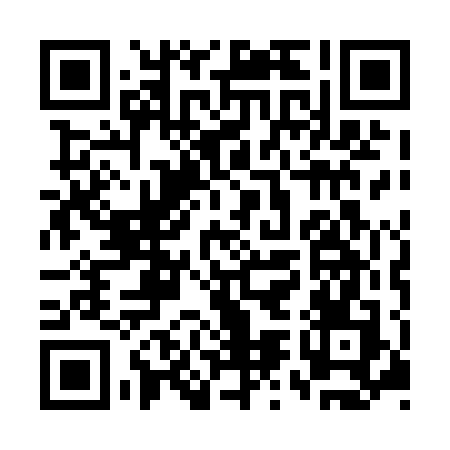 Ramadan times for Kasipuszta, HungaryMon 11 Mar 2024 - Wed 10 Apr 2024High Latitude Method: Midnight RulePrayer Calculation Method: Muslim World LeagueAsar Calculation Method: HanafiPrayer times provided by https://www.salahtimes.comDateDayFajrSuhurSunriseDhuhrAsrIftarMaghribIsha11Mon4:274:276:0811:583:585:485:487:2312Tue4:254:256:0611:573:595:505:507:2513Wed4:234:236:0411:574:005:515:517:2614Thu4:214:216:0211:574:015:525:527:2815Fri4:184:186:0011:564:025:545:547:2916Sat4:164:165:5811:564:035:555:557:3117Sun4:144:145:5611:564:045:575:577:3218Mon4:124:125:5411:564:065:585:587:3419Tue4:104:105:5211:554:075:595:597:3620Wed4:084:085:5011:554:086:016:017:3721Thu4:064:065:4811:554:096:026:027:3922Fri4:034:035:4611:544:106:046:047:4023Sat4:014:015:4411:544:116:056:057:4224Sun3:593:595:4211:544:126:066:067:4325Mon3:573:575:4011:544:136:086:087:4526Tue3:543:545:3811:534:146:096:097:4727Wed3:523:525:3611:534:156:106:107:4828Thu3:503:505:3411:534:166:126:127:5029Fri3:483:485:3211:524:176:136:137:5230Sat3:453:455:3011:524:186:156:157:5331Sun4:434:436:2812:525:197:167:168:551Mon4:414:416:2612:515:207:177:178:572Tue4:384:386:2412:515:217:197:198:583Wed4:364:366:2212:515:227:207:209:004Thu4:344:346:2112:515:237:217:219:025Fri4:314:316:1912:505:247:237:239:046Sat4:294:296:1712:505:257:247:249:057Sun4:274:276:1512:505:267:257:259:078Mon4:244:246:1312:495:277:277:279:099Tue4:224:226:1112:495:287:287:289:1110Wed4:194:196:0912:495:297:307:309:13